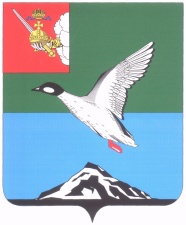 АДМИНИСТРАЦИЯ ЧЕРЕПОВЕЦКОГО МУНИЦИПАЛЬНОГО РАЙОНА П О С Т А Н О В Л Е Н И Еот 11.02.2019 									           № 166г. ЧереповецО внесении изменений в постановление администрации района от 29.10.2015 № 2431 «Об утверждении административного регламента предоставления муниципальной услуги по предоставлению дополнительного образования детям»В целях реализации Федерального закона от 27.07.2010 № 210-ФЗ         «Об организации предоставления государственных и муниципальных услуг»      и повышения качества предоставления муниципальной услуги, на основании постановления администрации Череповецкого муниципального района                       от 22.12.2010 № 1714 «Об утверждении Порядка разработки и утверждения административных регламентов предоставления муниципальных услуг администрацией района» ПОСТАНОВЛЯЮ:1. Внести в административный регламент предоставления муниципальной услуги по предоставлению дополнительного образования детям, утвержденный постановлением администрации района от 29.10.2015 № 2431 «Об утверждении административного регламента предоставления муниципальной услуги по предоставлению дополнительного образования детям», следующие изменения:1) в пункте 2.3.1: в абзаце четвертом слова «http://www.cherra.ru/» заменить словами «https://cherra.ru»;в абзаце пятом слова «http://www.gosuslugi.ru/» заменить словами «https://gosuslugi.ru»;в абзаце шестом слова и цифры «http://www.gosuslugi35.ru» заменить словами и цифрами «https://gosuslugi35.ru»;2) в пункте 2.3.11 слова «http://www.cherra.ru/» заменить словами «https://cherra.ru»;3) в пункте 2.6: абзац девятый изложить в следующей редакции: «- приказ Министерства просвещения Российской Федерации от 09.11.2018 №196 «Об утверждении Порядка организации и осуществления образовательной деятельности по дополнительным общеобразовательным программам»;»;абзац тринадцатый изложить в следующей редакции: «- решение Муниципального Собрания Череповецкого муниципального района от 25.01.2018 № 414 «Об утверждении Положения об управлении образования администрации Череповецкого муниципального района»;»;4) абзац третий пункта 2.7.1 исключить;5) в абзаце втором пункта 2.13.9 слова «http://www.cherra.ru/» заменить словами «https://cherra.ru»;6) раздел 5 «Досудебный (внесудебный) порядок обжалования решений и действий (бездействия) органа, предоставляющего муниципальную услугу, а также должностных лиц, муниципальных служащих» изложить в следующей редакции:«5. Досудебный (внесудебный) порядок обжалования решений и действий (бездействия) органа, предоставляющего муниципальную услугу, а также должностных лиц, муниципальных служащих5.1. Заявитель имеет право на досудебное (внесудебное) обжалование действий (бездействия) и решений, принятых (осуществленных) в ходе предоставления муниципальной услуги.5.2. Досудебное (внесудебное) обжалование действий (бездействия) и решений, принятых (осуществленных) в ходе предоставления муниципальной услуги, осуществляется в соответствии с Федеральным законом от 27.07.2010 № 210-ФЗ «Об организации предоставления государственных и муниципальных услуг» и Порядком досудебного (внесудебного) обжалования заявителем решений и действий (бездействия) администрации Череповецкого муниципального района, должностного лица администрации Череповецкого муниципального района, либо муниципального служащего, многофункционального центра, работника многофункционального центра, а также организаций, осуществляющих функции по предоставлению муниципальных услуг, или их работников, утвержденным постановлением администрации района от 10.04.2018 № 495.Информация о порядке досудебного (внесудебного) обжалования действий (бездействия) и решений, принятых (осуществленных) в ходе предоставления муниципальной услуги, размещена на Едином портале государственных и муниципальных услуг (функций), Портале государственных и муниципальных услуг (функций) Вологодской области.5.3. Заявитель вправе оспорить действия (бездействие) и решения, осуществляемые (принятые) в ходе предоставления муниципальной услуги, в судебном порядке в соответствии с законодательством Российской Федерации.»;7) в приложении 1 к административному регламенту:слова «E-mail: ruo-cher@yandex.ru» заменить словами «E-mail: uo@cherra.ru»; слова «http://www.cherra.ru/» заменить словами «https://cherra.ru»;8) приложение 2 к административному регламенту изложить в новой редакции согласно приложению 1 к настоящему постановлению;9) приложение 3 к административному регламенту изложить в новой редакции согласно приложению 2 к настоящему постановлению.2. Постановление опубликовать в газете «Сельская новь» и разместить на официальном сайте Череповецкого муниципального района                                    в информационно-телекоммуникационной сети Интернет.Руководитель администрации района				      А.С. Сергушев Приложение 1 к постановлению администрации районаот 11.02.2019 № 166«Приложение 2 к РегламентуПЕРЕЧЕНЬБЮДЖЕТНЫХ ОБРАЗОВАТЕЛЬНЫХ УЧРЕЖДЕНИЙ ДОПОЛНИТЕЛЬНОГО ОБРАЗОВАНИЯ В ЧЕРЕПОВЕЦКОМ МУНИЦИПАЛЬНОМ РАЙОНЕ                                                                                                                         »Приложение 2 к постановлению администрации районаот 11.02.2019 № 166«Приложение 3 к РегламентуФорма заявления от родителейРуководителю (директору) образовательной организации_______________________ЗаявлениеПрошу принять в число обучающихся объединения «_______________________________» моего сына (дочь):Ф.И.О. (ребенка)_________________________________________________________________________________________________________________Год, месяц, число рождения_____________________________________Адрес________________________________________________________Образовательное учреждение _____________№____ класс ___________Сведения о родителях:Отец: Ф.И.О.__________________________________________________Место работы_________________________________________________Контактный телефон ___________________________________________Мать: Ф.И.О.__________________________________________________Место работы_________________________________________________Контактный телефон ___________________________________________С уставом организации, лицензией на образовательную деятельность, дополнительными общеобразовательными программами и нормативными актами ознакомлен (а) и согласен(а).Согласие на обработку персональных данных:____________________________________________________________________________________________________________________________________Подпись                                  Дата заполнения «____»______________20___г.»№Название учрежденияАдрес учреждениятелефонЕ-mail,адрес сайта123451МБУ ДО «Дом пионеров и школьников»162677, п.Тоншалово, ул.Рабочая,д.14-А(8202) 69-36-37dpsh_cher@mail.ruhttp://d27302.edu35.ru/2МБУ ДО «Детско-юношеская спортивная школа»162677, п.Тоншалово, пл. Труда, д.2(8202) 69-33-78chkola-sport@mail.ruhttp://d27304.edu35.ru/3МБУ ДО «Череповецкая районная школа искусств» 162677, п.Тоншалово, ул.Рабочая, д.11(8202) 69-34-35innagruck@rambler.ruhttp://d27305.edu35.ru/4МБУ ДО «Судская школа искусств»162700, п.Суда,         ул. Гагарина, д.18(8202) 65-11-90svetobor09@mail.ruhttp://d27304.edu35.ru/